July 17, 2022PRELUDEINTROIT: “Spirit of the Living God”Spirit of the Living God; Fall fresh on me; Spirit of the Living God; Fall fresh on me Melt me mold me; Fill me use me; Spirit of the Living God; Fall fresh on meOPENING PRAYER, WELCOME, & ANNOUNCEMENTSOPENING HYMN: #70 God is HerePRAYER OF CONFESSION, PARDON, AND PEACE: O God, You alone know our inmost selves.  We cannot hide from Your presence.  We claim to be followers of Jesus, but often prefer to control every aspect of our lives.  Forgive us and restore us to a right relationship with You through Christ our Lord. Amen.WORDS OF ASSURANCE AND PEACECHILDREN’S SERMON: “Follow the Leader” MATTHEW 4:12-2212 Now when Jesus* heard that John had been arrested, he withdrew to Galilee. 13He left Nazareth and made his home in Capernaum by the lake, in the territory of Zebulun and Naphtali, 14so that what had been spoken through the prophet Isaiah might be fulfilled:15 ‘Land of Zebulun, land of Naphtali,  on the road by the sea, across the Jordan, Galilee of the Gentiles— 16 the people who sat in darkness    have seen a great light,and for those who sat in the region and shadow of death    light has dawned.’17From that time Jesus began to proclaim, ‘Repent, for the kingdom of heaven has come near.’* 18 As he walked by the Sea of Galilee, he saw two brothers, Simon, who is called Peter, and Andrew his brother, casting a net into the lake—for they were fishermen. 19And he said to them, ‘Follow me, and I will make you fish for people.’ 20Immediately they left their nets and followed him. 21As he went from there, he saw two other brothers, James son of Zebedee and his brother John, in the boat with their father Zebedee, mending their nets, and he called them. 22Immediately they left the boat and their father, and followed him.SERMON: “Sailboat Spirituality”*SONG RESPONSE: “Lead me Lord” (insert – on back) sing twiceJOYS & CONCERNS, PRAYERS OF THE CHURCH, LORD’S PRAYER	Lord, in your mercy… Hear our prayers.OFFERING: Thank you for supporting our ministries!PRAYER OF THANKSGIVING*DOXOLOGY #780BENEDICTION *CLOSING HYMN: #493 “O Jesus, I Have Promised”POSTLUDE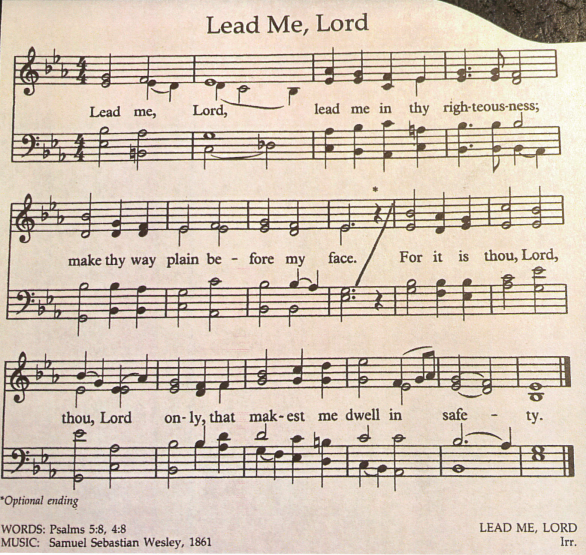 Meet Rev. Caroly Gibson:  Rev. Caroly Gibson is a retired United Methodist pastor.  She has served churches in CT at Woodbury, Fairfield, Greenwich, and Milford.  In retirement, Caroly has served as interim pastor in Wilton and Monroe.  Guest preaching, teaching, and leading retreats keep her in active ministry. Caroly and her husband Bruce live here in Trumbull and enjoy worshiping with this TCC Community.